МУНИЦИПАЛЬНОЕ БЮДЖЕТНОЕ ОБЩЕОБРАЗОВАТЕЛЬНОЕ УЧРЕЖДЕНИЕ«РИВЗАВОДСКАЯ СРЕДНЯЯ ОБЩЕОБРАЗОВАТЕЛЬНАЯ ШКОЛА» (с.Трестна)Летний оздоровительный лагерь дневного пребыванияИюнь 2019 годаНаименование сборника рецептур: Сборник рецептур блюд и кулинарных изделий для предприятий общественного питания при школах.  Под общей редакцией В.Т.Лапшиной, «Хлебпродинформ", Москва, .1день 2день 3 день 4 день 5 день6 день7 день8 день9 день 10 день«Согласовано»                                                                                                                                                                                                                                   Начальник ЛОУ при МБОУ «Ривзаводская СОШ»_____________________                                                                                                                                                                                     /Смирнова Г.Б./                                                                                                                                                                               «Утверждаю»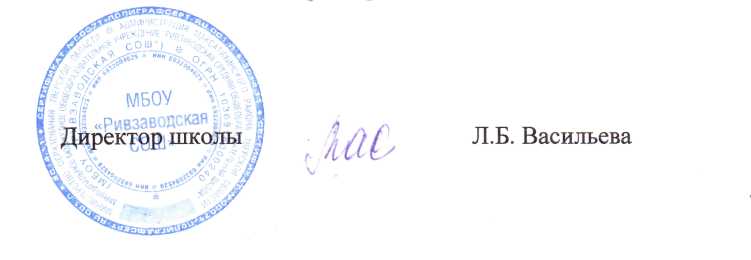 № рец-рНаименование блюдМасса порции (г)Масса порции (г)Пищевая ценностьПищевая ценностьПищевая ценностьЭнергетическая ценность(ккал)Витамины (мг)Витамины (мг)Витамины (мг)Витамины (мг)Витамины (мг)Минеральные вещества (мг)Минеральные вещества (мг)Минеральные вещества (мг)Минеральные вещества (мг)№ рец-рНаименование блюд7-1111 и ст.белкижирыуглеводыЭнергетическая ценность(ккал)В1САЕСаСаРМgFеFе302Завтрак.Каша гречневая молочная200,0250,08,2911,6224,89207,30,240,50,070154,0154,0218593,473,47692Кофейный напиток2000,0250,02,741,7922,88118,570,010,240,02072,472,47210,20,610,611Хлеб пшеничный с маслом30,0/ 10,030,0/ 10,02,220,130,877,2515,420,0978,3970,00,040007,57,524,69,90,450,45Итого13,3821,5363,28474,260,290,740,090233,9233,9314,679,14,534,5371Обед.Винегрет60,0100,00,635,074,1664,6307,1002,02,0000,50,5109Борщ 200,0250,01,545,078,0483,330,1310,181,0824,924,9136,230,98,28,2371297Рыба припущеннаяПюре картофельное80,0150100,0200,03,963,870,475.250,3940,2979,52223,1100,020,400,0300,1923,453,6723,453,6789,148,717,518,50,380,330,380,33631Компот из свежих фруктов200,0250,00,16027,87112,130,027,800,1111,411,47,065,341,21,2ГОСТ Т-Р-52-961Хлеб ржаной30605,160,8427,06136,80,1300,31,2620,420,4119,433,01,921,92Полдник Свежие фрукты1001000.40.49.850Итого15,7217,1117,61749,520,316,30,512,6485,8285,82400,5105,2412,5412,54Наименование блюдМасса порции граммМасса порции граммПищевая ценностьПищевая ценностьПищевая ценностьЭнергетическаяценностьккалВитамины (мг)Витамины (мг)Витамины (мг)Витамины (мг)Минеральные вещества (мг)Минеральные вещества (мг)Минеральные вещества (мг)Минеральные вещества (мг)Наименование блюд7-1111 и ст.белкижирыуглеводыЭнергетическаяценностьккалВ1САЕСаРМgFе333ЗавтракРожки отварные с сыром120,0/ 4,0200,0/ 6,07,061,08,261,017,10204,614,40001,012,4654,410,00,76693Какао с молоком200,0250,04,043,725,8152,680,030,550,030119,5125,622,060,661Хлеб пшеничный с маслом30,0/ 10,030,0/ 10,02,220,130,877,2515,420,0978,3970,00,040007,524,69,90,45Итого14,4521,0858,41520,070,070,550,031,0139,46204,641,961,8716Обед.Салат из свежих огурцов60,0100,00,575,045,1968,4151Суп гороховый200,0250,04.654,847,3691,580,028,00,02053,7772,824,31,4499214Колбаса вареная с отварным рисом80,0//150100,0/ 200,05,63,9311,955,840,840,17106.55224,0800,1209000,5014,896,6577.367,39,631,40,82,9638Компот изсухофруктов200,0250,00,15014,85106,502005,2233,72,760,72ГОСТ Т-Р-52-961Хлеб ржаной30,060,03,30,619,2495,620,1100022,893,629,41,59Полдник Свежие фрукты1001000.40.49.850Итого18,628,6797,41742,730,23390,020,05193,24344,797,467,45Наименование блюдМасса порции граммМасса порции граммПищевая ценностьПищевая ценностьПищевая ценностьЭнергетическаяценностьккалВитамины (мг)Витамины (мг)Витамины (мг)Витамины (мг)Минеральные вещества (мг)Минеральные вещества (мг)Минеральные вещества (мг)Минеральные вещества (мг)Наименование блюд7-1111 и ст.белкижирыуглеводыЭнергетическаяценностьккалВ1САЕСаРМgFеFе302ЗавтракКаша рисовая200,0250,05,5310,5722,02245,340,050,510,07014313227,70,930,93692Кофейный напиток200,0250,02,741,7922,88118,570,010,240,02072,47210,20,610,613Хлеб пшеничный с маслом и сыром30,0/ 10,0/15,030,0/ 10,0/15,02,220,134,020,877,254,09515,420,09078,3970,054,00,040007,524,69,90,450,45Итого14,6424,57560,41566,30,10,750,090222,9228,647,81,991,9919ОбедСалат из свежих помидоров60,0100,00,642,535,7248,15050021,6621,5332,172,17124Щи из свежей капусты200,0250,04,654,847,3691,580280,02053,7772,824,31,441,44216103Картофельная тушенка с мясом150,0200,025,530,6714,784,7410,431,34200,7550,706030019,719,38,40,30,3648Кисель ягодный200,0250,00,5039,83162,36040014,815,63,40,20,2ГОСТ Т-Р-52-961Хлеб ржаной30,060,03,30,619,2495,620,1100022,893,629,41,591,59Полдник Свежие фрукты1001000.40,49.850Итого35,6927,8993,72699,1660,1140,00,020132,73222,898,55,75,7Наименование блюдМасса порции граммМасса порции граммПищевая ценностьПищевая ценностьПищевая ценностьЭнергетическаяценностьккалВитамины (мг)Витамины (мг)Витамины (мг)Витамины (мг)Минеральные вещества (мг)Минеральные вещества (мг)Минеральные вещества (мг)Минеральные вещества (мг)Наименование блюд7-1111 и ст.белкижирыуглеводыЭнергетическаяценностьккалВ1САЕСаРМgFеFеЗавтрак.Яйцо вареное1шт.1шт.11,1513,732,02176,210,060,140,31084,617749,72,312,31693Какао с молоком200,0250,04,043,725,8152,680,030,550,030119,5125,622,060,660,663Хлеб пшеничный с масломи сыром30,0/ 10,0/15,030,0/ 10,0/15,02,220,134,020,877,254,09515,420,09078,3970,054,00,040007,524,69,90,450,45Итого21,5629,64543,33531,280,130,690,340211,6327,281,663,423,4217ОбедСалат из свежих огурцов60,0100,00,575,045,1968,40900135Суп овощной200,0250,01,763,529,8879,204047,129,9362,320,71.81.8452516Котлета мясная с рожками80,0/150,0100,0/20011,645,7111,035,5810,2736,6186,0219,410,080,060,100,050,020,650,6613.128,73136,336,8521,13,13,792,150,772,150,77631Компот из свежих фруктов200,0250,00,120,2720,984,090,014,600,084,815,63,861,441,44ГОСТ Т-Р-52-961Хлеб ржаной30,060,03,30,619,2495,620,1100022,893,629,41,591,59Полдник Свежие фрукты1001000.40,49,850Итого23,526,44111,88782.720,268,70,0748,4979.38344.788,887.757.75Наименование блюдМасса порции граммМасса порции граммПищевая ценностьПищевая ценностьПищевая ценностьЭнергетическаяценностьккалВитамины (мг)Витамины (мг)Витамины (мг)Витамины (мг)Минеральные вещества (мг)Минеральные вещества (мг)Минеральные вещества (мг)Минеральные вещества (мг)Наименование блюд7-1111 и ст.белкижирыуглеводыЭнергетическаяценностьккалВ1САЕСаРМgFеFе302Завтрак.Вермишель молочная200,0250,05,586,1219,73156,08692Кофейный напиток200,0250,02,741,7922,88118,570,010,240,02072,47210,20,610,613Хлеб пшеничный с маслом и сыром30,0/ 10,0/4,030,0/ 10,0/6,02,220,134,020,877,254,09515,420,09078,3970,054,00,040007,524,69,90,450,45Итого14,6920,12558,12477,040,050,240,02079,996,620,11,061,0643Обед.Салат из белокочанной капусты60,0100,00,575,045,1968,4143Суп  куриный вермишелевый200,0250,06,715,029,01108,450,1310,10,240,422,8369,8929,091,131,13520Сарделька с рисом57,0150,057,0200,06,052,776,695,254,9318,87106,21109,060,120402,20,040,0300,1390,026,6411048,730,018,520,6720,67638Компот из сухофруктов200,0250,00,15026,85106,502005,2233,72,760,720,72ГОСТ Т-Р-52-961Хлеб ржаной30,060,03,30,619,2495,620,1100022,893,629,41,591,59Полдник Свежие фрукты1001000.40.49.850Итого19,9523.093,89644,240,3652,30,310,17167,49355,9109,86,116,11Наименование блюдМасса порции граммМасса порции граммПищевая ценностьПищевая ценностьПищевая ценностьЭнергетическаяценностьккалВитамины (мг)Витамины (мг)Витамины (мг)Витамины (мг)Минеральные вещества (мг)Минеральные вещества (мг)Минеральные вещества (мг)Минеральные вещества (мг)Наименование блюд7-1111 и ст.белкижирыуглеводыЭнергетическаяценностьккалВ1САЕСаРМgFеFе302ЗавтракКаша пшеннаямолочная200,0250,08,961,0439,68153,440,4002,433,2104,022,61,441,44693Какао с молоком200,0200,04,043,725,8152,680,030,550,030119,5125,622,060,660,663Хлеб пшеничный с маслом и сыром30,0/ 10,0/4,030,0/ 10,0/6,02,220,134,020,877,254,09515,420,09078,3970,054,00,040007,524,69,90,450,45Итого19,3716,95580,99508,510,470,550,032,4160,2254,254,562,552,5578ОбедСалат из свежих огурцов60,0100,00,5601,99,80,02100049,1500,260,26133Суп картофельный.200,0250,05.374,057,2186,760.1115,00,01034,6387,528,91.541.54297Сосиски с гречей80,0/150,0100,0/2008,99,069,56,166,426,36145,41277,50,370,10,040,858,6521471,63,865,875,87631Компот из свежих фруктов200,0250,00,120,2720,984,090,014,600,084,815,63,861,441,44ГОСТ Т-Р-52-961Хлеб ржаной30,0603,30,619,2495,620,1100022,893,629,41,591,59Полдник Свежие фрукты1001000.40,49.850Итого27,7120,9891,81749,180,6229,70,050,88124,88419,8133,010,710,7Наименование блюдМасса порции граммМасса порции граммПищевая ценностьПищевая ценностьПищевая ценностьЭнергетическаяценностьккалВитамины (мг)Витамины (мг)Витамины (мг)Витамины (мг)Минеральные вещества (мг)Минеральные вещества (мг)Минеральные вещества (мг)Минеральные вещества (мг)Наименование блюд7-1111 и ст.белкижирыуглеводыЭнергетическаяценностьккалВ1САЕСаРМgFеFеЗавтрак.Каша рисовая молочная200,0250,07,6811,532,51264,260,240,520,070143,618756,32,732,73693Какао с молоком200,0250,04,043,725,8152,680,030,550,030119,5125,622,060,660,661Хлеб пшеничный с маслом30,0/ 10,030,0/ 10,02,220,130,877,2515,420,0978,3970,00,040007,524,69,90,450,45Итого14,0723,3273,82565,330,311,070,10270,6337,288,263,843,84ОбедСалат из свежей капусты и моркови60,0100,00,664,024,2553,90,08160019,516,73,860,270,27151Суп куриный с рисом200,0250,02,426,19012,34112,470,061,520,030,5924,249,923,300,50,5437511Гуляш куриныйРис отварной80,0,150,0100,0200,018,5620,7340,77283,790,022,900,020,1916,7616922,222,792,79631Компот из свежих фруктов200,0250,00,120,2720,984,090,014,600,084,815,63,861,441,44ГОСТ Т-Р-52-961Хлеб ржаной30,060,03,30,619,2495,620,1100022,893,629,41,591,59Полдник Свежие фрукты1001000,40.49.850Итого25,4632,21107,3679,870,2825,00,050,8688,06344,882,646,596,59Наименование блюдМасса порции граммМасса порции граммПищевая ценностьПищевая ценностьПищевая ценностьЭнергетическаяценностьккалВитамины (мг)Витамины (мг)Витамины (мг)Витамины (мг)Минеральные вещества (мг)Минеральные вещества (мг)Минеральные вещества (мг)Минеральные вещества (мг)Наименование блюд7-1111 и ст.белкижирыуглеводыЭнергетическаяценностьккалВ1САЕСаРМgFеFе30ЗавтракКаша манная молочная200,0250,07,4112,3328,32253,870,160,510,070146,5213,864,092,672,67693Какао с молоком200,0250,04,043,725,8152,680,030,550,030119,5125,622,060,660,661Хлеб пшеничный30,030,02,220,8715,4278,390,040007,524,69,90,450,45Итого 13,6916,969,54484,940,231,060,10273,5364,096,053,783,78214ОбедРожки отварные с котлетой100,080.0200,0100,07,6611,648,0611.0314,0310,27201,4186,00,080,080,40,100.0500,658,013,1211,0136.334,221,133,22,153,22,15142Рыбный суп200,0250,010,593,295,3692,990,1220,00,02035,9169,930,91,31,3707Сок натуральный в ассортименте200,0250,00,75012,863,70,013,00012,016,08,00,30,3ГОСТ Т-Р-52-961Хлеб ржаной30,060,05,160,8427,06136,80,1300,31,2620,4119,433,01,921,92Полдник Свежие фрукты1001000.40.49.850Итого36,223,6282,32730,890,4223.40,371.9189,43352,6127,238,878,87Наименование блюдМасса порции граммМасса порции граммПищевая ценностьПищевая ценностьПищевая ценностьЭнергетическаяценностьккалВитамины (мг)Витамины (мг)Витамины (мг)Витамины (мг)Минеральные вещества (мг)Минеральные вещества (мг)Минеральные вещества (мг)Минеральные вещества (мг)Наименование блюд7-1111 и ст.белкижирыуглеводыЭнергетическаяценностьккалВ1САЕСаРМgFе302Завтрак.Каша гречневаямолочная200,0250,06,1510,5526,9127,10,060,50,070133,6122,027,60,84692Кофейный напиток200,0250,02,741,7922,88118,570,010,240,02072,472,010,20,613Хлеб пшеничный с маслом и сыром30,0/ 10,0/4,030,0/ 10,0/16,02,220,134,020,877,254,09515,420,09078,3970,054,00,040007,524,69,90,45Итого15,2624,55565,29448,060,110,740,090213,5218,647,71,978Обед.Икра морковная60,0100,00,545,04,0163,60,240025,323,423,41,39139Суп гороховый200,0250.013,846,1431,87310,610,018,410,240,218,4359,1222,520,8489Рожки отварные с курой120,0150,0200,0/ 100,07,018,18,6710,617,10,79208,1189,330090001,0047,222,8951,8028,51,21,8631Компот из свежих фруктов200,0250,00,120,2720,984,090,014,600,084,815,63,861,44ГОСТ Т-Р-52-961Хлеб ржаной30,0603,30,619,2495,620,1100022,893,629,41,59Полдник Свежие фрукты1001000.40.49.850Итого43,331,68103,71999,350,3326,010,241,28141,4243,5107,78,22Наименование блюдМасса порции граммМасса порции граммПищевая ценностьПищевая ценностьПищевая ценностьЭнергетическаяценностьккалВитамины (мг)Витамины (мг)Витамины (мг)Витамины (мг)Минеральные вещества (мг)Минеральные вещества (мг)Минеральные вещества (мг)Минеральные вещества (мг)Наименование блюд7-1111 и ст.белкижирыуглеводыЭнергетическаяценностьккалВ1САЕСаРМgFеFе337Завтрак.Яйцо вареное20,024,05,14,60,363,00,0100022,0000,770,77692Кофейный напиток200,0250,02,741,7922,88118,570,010,240,02072,47210,20,610,613Хлеб пшеничный с маслом и сыром30,0/ 10,0/4,030,0/ 10,0/6,02,220,134,020,877,254,09515,420,09078,3970,054,00,040007,524,69,90,450,45Итого14,2118,6138,69383,960,060,240,020101,996,620,11,831,8378ОбедИкра свекольная60,0100,00,62,535,7248,1505,00021,6621,533,02,172,17109Борщ 200,0250,01,545,078,0483,330,1310,181,0824,9136,230,98,28,2426520Сосиски Пюре картоф.80,0/150,0100,0/200,07,832,776.565,258,0718,19167,64109,060,0702,02,200,0300,1369,6326,64149,048,724,018,51,841,441,841,44648Кисель ягодный200,0250,00,5039,83162,3604,00014,815,63,40,20,2ГОСТ Т-Р-52-961Хлеб ржаной30,060,03,30,619,2495,620,1100022,893,629,41,591,59Полдник Свежие фрукты1001000,40,49,850Итого16,9417,88116,93716,160,3114,20,211,21180,43464,6139,215,4415,44